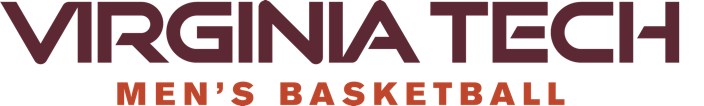 Virginia Tech Hokies vs. No. 11/10 Louisville CardinalsPostgame NotesMar. 1, 2020KFC Yum Center | Louisville, Ky.FINAL SCORE: Virginia Tech 52, Louisville 68RECORDS AND NOTABLES									Virginia Tech goes to 15-14 overall and 6-12 in ACC play.Tech has dropped its last four games with its last win coming over Pitt 67-57 on Feb. 15. The Hokies have lost 16 straight contests against Louisville with their last win over the Cardinals coming in 1991. Mike Young is now 0-1 versus Louisville and 1-2 against Chris Mack. Virginia Tech trails in the all-time series to Louisville 35-8.UP NEXT: The Hokies will be back in Cassell Coliseum for their final home game of the season for a matchup with Clemson on Wednesday, Mar. 4 at 7 p.m. with coverage available through ACC Network. TEAM NOTES                        Virginia Tech started a lineup of Wabissa Bede, Tyrece Radford, Isaiah Wilkins, John Ojiako, and Nahiem Alleyne, marking the second time all season Tech has started these five. This is Wilkins fourth start all season and Ojiako's second career start. The Hokies bench once again performed scoring 28 points marking the 19th game this season that the bench has scored over 20 points. The Cardinals forced Tech to commit 16 turnovers, which is the most turnovers the Hokies have had all season. Lousiville scored 19 points off those mistakes. Louisville outscored the Hokies in the paint 32-12 and outrebounded Tech 40-26. Tech drilled 10 3-pointers marking the 13th game this season that the Hokies have reached double-figures in 3s hit in a game.KEY FIRST HALF RUN: With 13:81 to go in the first half, Cone and Horne each hit consecutive 3-pointers, giving Tech a 10-7 lead. With just over eight minutes to go, Freshman Nahiem Alleyne nailed three straight triples giving the Hokies 23-18 advantage. Tech and Louisville would go into the break tied 27-27. KEY SECOND HALF RUN: With 15:36 left in the second half, the game was knotted at 34-34 when Louisville rattled off a 10-0 run going up 44-34. Trailing 58-43 with 5:04 to go in the game guard Jalen Cone hit a couple from downtown to cut into the lead, making the score 59-49. Despite the run, The Cardinals did not look back and went on to win 68-52. INDIVIDUAL NOTES                       Jalen ConeCone scored 15 points and led Tech in scoring for just the second time all season. Cone hit five triples for the third time this season and now has 17 3s over his last five games. Nahiem AlleyneAlleyne scored in double-figures for the 12th time this season with 12 points tonight. Alleyne also hit four 3-pointers, which is the most he has made since Syracuse (5) on Jan. 18. Tyrece RadfordRadford grabbed a team-high nine rebounds against the Cardinals marking the 10th game he has had nine or more boards. This is also the 11th time Radford has led Tech in rebounds. P.J. HorneHorne tied his career-high in steals with two against the Cardinals. 